Introduction to Chemistry, 5e (Bauer)Chapter 1   Matter and Energy1) Which of the following is not an example of matter?A) a rockB) a hot-air balloonC) carbon dioxide in your exhaled breathD) steamE) heat from a barbeque grillAnswer:  EDifficulty: 2 MediumTopic:  Study of ChemistryBloom's:  2. UnderstandGradable:  automaticSubtopic:  Classification and States of Matter; Properties of MatterAccessibility:  Keyboard Navigation2) Which of the following is not an example of matter?A) airB) light from a candleC) waxD) the propellant in an aerosol canE) a stain on clothingAnswer:  BDifficulty: 2 MediumTopic:  Study of ChemistryBloom's:  2. UnderstandGradable:  automaticSubtopic:  Classification and States of Matter; Properties of MatterAccessibility:  Keyboard Navigation3) Which of the following is an example of matter?A) sunlightB) light from an incandescent bulbC) helium in a balloonD) heat from a car's radiatorE) all of these are correctAnswer:  CDifficulty: 2 MediumTopic:  Study of ChemistryBloom's:  2. UnderstandGradable:  automaticSubtopic:  Classification and States of Matter; Properties of MatterAccessibility:  Keyboard Navigation4) Which of the following does not apply to a chemical compound?A) A chemical compound consists of two or more elements.B) The elements in a compound are combined in definite proportions.C) The characteristics of the compound are different from the characteristics of the elements from which it is made.D) Compounds can be separated into their constituent elements using only physical methods.E) A chemical compound can also be classified as a pure substance.Answer:  DDifficulty: 2 MediumTopic:  Study of ChemistryBloom's:  2. UnderstandGradable:  automaticSubtopic:  Classification and States of Matter; Properties of MatterAccessibility:  Keyboard Navigation5) Which of the following statements regarding elements is incorrect?A) Elements are the simplest building block of matter.B) Elements cannot be broken down into simpler substances even by chemical means.C) Some elements are not naturally occurring, and have been synthesized by scientists.D) As the Greeks had thought, water is an element.E) Elements are classified using a periodic table.Answer:  DDifficulty: 1 EasyTopic:  Study of ChemistryBloom's:  2. UnderstandGradable:  automaticSubtopic:  Classification and States of Matter; Properties of MatterAccessibility:  Keyboard Navigation6) A combination of two or more substances that can be separated by using only a physical process isA) an element.B) a compound.C) a mixture.D) a substance.E) a composition.Answer:  CDifficulty: 1 EasyTopic:  Study of ChemistryBloom's:  1. RememberGradable:  automaticSubtopic:  Classification and States of Matter; Properties of MatterAccessibility:  Keyboard Navigation7) Which of the following is an example of a pure substance?A) sandB) tap waterC) aluminum in a soda can (not considering the paint or plastic coatings)D) river waterE) graniteAnswer:  CDifficulty: 1 EasyTopic:  Study of ChemistryBloom's:  2. UnderstandGradable:  automaticSubtopic:  Properties of MatterAccessibility:  Keyboard Navigation8) Which of the following is an example of a pure substance?A) a copper wireB) milkC) leatherD) a piece of carpetE) ocean waterAnswer:  ADifficulty: 1 EasyTopic:  Study of ChemistryBloom's:  2. UnderstandGradable:  automaticSubtopic:  Classification and States of Matter; Properties of MatterAccessibility:  Keyboard Navigation9) Which of the following is not an example of a mixture?A) airB) iced teaC) 24-carat goldD) brassE) a personAnswer:  CDifficulty: 1 EasyTopic:  Study of ChemistryBloom's:  2. UnderstandGradable:  automaticSubtopic:  Classification and States of Matter; Properties of MatterAccessibility:  Keyboard Navigation10) Which image(s) in the figure represents a pure elemental substance?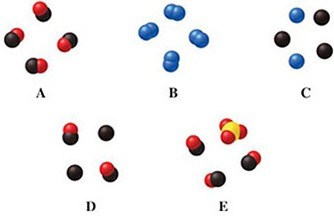 A) image AB) image BC) image CD) images A and BE) image EAnswer:  BDifficulty: 2 MediumTopic:  Study of ChemistryBloom's:  2. UnderstandGradable:  automaticSubtopic:  Classification and States of Matter; Properties of MatterAccessibility:  Keyboard Navigation11) Which image(s) in the figure represents a mixture of compounds?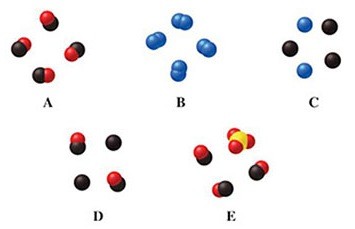 A) image AB) images A and EC) image CD) image DE) image EAnswer:  EDifficulty: 2 MediumTopic:  Study of ChemistryBloom's:  2. UnderstandGradable:  automaticSubtopic:  Classification and States of Matter; Properties of MatterAccessibility:  Keyboard Navigation12) Which image(s) in the figure represents a mixture of two elements?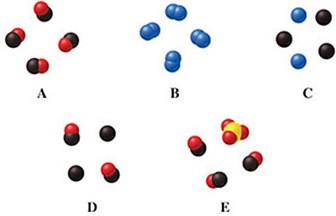 A) image AB) image BC) image CD) image DE) images C and DAnswer:  CDifficulty: 2 MediumTopic:  Study of ChemistryBloom's:  2. UnderstandGradable:  automaticSubtopic:  Classification and States of Matter; Properties of MatterAccessibility:  Keyboard Navigation13) Which image(s) in the figure represents a mixture?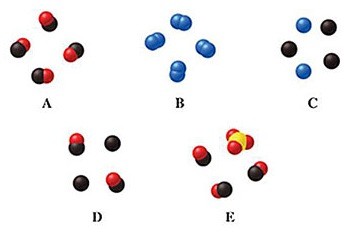 A) image CB) image DC) image ED) images C and DE) images C, D, and EAnswer:  EDifficulty: 2 MediumTopic:  Study of ChemistryBloom's:  2. UnderstandGradable:  automaticSubtopic:  Classification and States of Matter; Properties of MatterAccessibility:  Keyboard Navigation14) Which of these substances is an element?A) CB) COC) N2D) HClE) both C and N2Answer:  EDifficulty: 1 EasyTopic:  Study of Chemistry; Components of MatterBloom's:  2. UnderstandGradable:  automaticSubtopic:  Classification of Matter; Chemical Formulas; Elements and the Periodic TableAccessibility:  Keyboard Navigation15) Which of these substances is a compound?A) CoB) NI3C) FeD) CCl4E) both NI3 and CCl4Answer:  EDifficulty: 1 EasyTopic:  Study of Chemistry; Components of MatterBloom's:  2. UnderstandGradable:  automaticSubtopic:  Classification and States of Matter; Chemical Formulas; Elements and the Periodic TableAccessibility:  Keyboard Navigation16) Select the substance below which is a compound.A) NOB) IrC) NiD) CoE) RfAnswer:  ADifficulty: 1 EasyTopic:  Study of Chemistry; Components of MatterBloom's:  2. UnderstandGradable:  automaticSubtopic:  Classification and States of Matter; Chemical Formulas; Elements and the Periodic TableAccessibility:  Keyboard Navigation17) Which of these elements is a metal?A) CaB) NC) NeD) CE) OAnswer:  ADifficulty: 1 EasyTopic:  Study of Chemistry; Components of MatterBloom's:  2. UnderstandGradable:  automaticSubtopic:  Classification of Matter; Chemical Formulas; Elements and the Periodic TableAccessibility:  Keyboard Navigation18) Which of these elements is a nonmetal?A) NaB) MgC) CuD) KE) ClAnswer:  EDifficulty: 1 EasyTopic:  Study of Chemistry; Components of MatterBloom's:  2. UnderstandGradable:  automaticSubtopic:  Classification and States of Matter; Chemical Formulas; Elements and the Periodic TableAccessibility:  Keyboard Navigation19) The symbol for the element barium is ________.A) BB) BrC) BaD) BeE) BiAnswer:  CDifficulty: 1 EasyTopic:  Components of MatterBloom's:  1. RememberGradable:  automaticSubtopic:  Chemical Formulas; Elements and the Periodic TableAccessibility:  Keyboard Navigation20) The symbol for the element copper is ________.A) CoB) CC) CrD) CuE) CaAnswer:  DDifficulty: 1 EasyTopic:  Components of MatterBloom's:  1. RememberGradable:  automaticSubtopic:  Chemical Formulas; Elements and the Periodic TableAccessibility:  Keyboard Navigation21) The symbol for the element potassium is ________.A) PB) PtC) KD) PoE) PaAnswer:  CDifficulty: 1 EasyTopic:  Components of MatterBloom's:  1. RememberGradable:  automaticSubtopic:  Chemical Formulas; Elements and the Periodic TableAccessibility:  Keyboard Navigation22) The symbol for the element sodium is ________.A) SB) SoC) SmD) NaE) SnAnswer:  DDifficulty: 1 EasyTopic:  Components of MatterBloom's:  1. RememberGradable:  automaticSubtopic:  Chemical Formulas; Elements and the Periodic TableAccessibility:  Keyboard Navigation23) The symbol for the element calcium is ________.A) CaB) CC) CmD) CuE) ClAnswer:  ADifficulty: 1 EasyTopic:  Study of ChemistryBloom's:  1. RememberGradable:  automaticSubtopic:  Properties of Matter; Classification of MatterAccessibility:  Keyboard Navigation24) The symbol for the element iron is ________.A) IB) IrC) FeD) InE) AgAnswer:  CDifficulty: 1 EasyTopic:  Components of MatterBloom's:  1. RememberGradable:  automaticSubtopic:  Chemical Formulas; Elements and the Periodic TableAccessibility:  Keyboard Navigation25) The symbol Hg corresponds to which element?A) magnesiumB) galliumC) mercuryD) hydrogenE) heliumAnswer:  CDifficulty: 1 EasyTopic:  Components of MatterBloom's:  1. RememberGradable:  automaticSubtopic:  Chemical Formulas; Elements and the Periodic TableAccessibility:  Keyboard Navigation26) The symbol Au corresponds to which element?A) arsenicB) goldC) mercuryD) silverE) aluminumAnswer:  BDifficulty: 1 EasyTopic:  Components of MatterBloom's:  1. RememberGradable:  automaticSubtopic:  Chemical Formulas; Elements and the Periodic TableAccessibility:  Keyboard Navigation27) Which of the following is the physical state of matter which does not have a characteristic shape, but takes on the shape of the filled part of its container?A) solidB) liquidC) gasD) liquid or gasE) solid or liquidAnswer:  BDifficulty: 1 EasyTopic:  Study of ChemistryBloom's:  1. RememberGradable:  automaticSubtopic:  Classification and States of Matter; Properties of MatterAccessibility:  Keyboard Navigation28) Which physical state is represented in this image?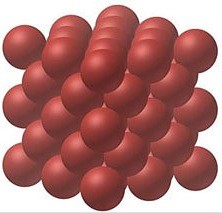 A) gasB) liquidC) solidD) mixtureAnswer:  CDifficulty: 1 EasyTopic:  Study of ChemistryBloom's:  2. UnderstandGradable:  automaticSubtopic:  Classification and States of Matter; Properties of MatterAccessibility:  Keyboard Navigation29) Which physical state is represented in this image?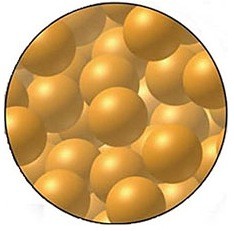 A) mixtureB) gasC) liquidD) solidAnswer:  CDifficulty: 1 EasyTopic:  Study of ChemistryBloom's:  2. UnderstandGradable:  automaticSubtopic:  Classification and States of Matter; Properties of MatterAccessibility:  Keyboard Navigation30) Which of the following statements regarding the solid state of matter is incorrect?A) The symbol for solid is (s).B) Solids consist of particles that do not move past one another.C) The particles in a solid are in close contact with one another.D) Solids can be compressed to smaller volumes.E) When a solid is heated, the particles begin to move faster.Answer:  DDifficulty: 1 EasyTopic:  Study of ChemistryBloom's:  2. UnderstandGradable:  automaticSubtopic:  Classification and States of Matter; Properties of MatterAccessibility:  Keyboard Navigation31) Which of the following statements regarding the gaseous state of matter is incorrect?A) The symbol for a gas is (g).B) Gases consist of particles that are in constant random motion.C) Gases can be compressed to smaller volumes.D) It is possible for gases to mix together.E) The particles in a gas are relatively close to one another.Answer:  EDifficulty: 1 EasyTopic:  Study of ChemistryBloom's:  2. UnderstandGradable:  automaticSubtopic:  Classification and States of Matter; Properties of MatterAccessibility:  Keyboard Navigation32) A characteristic of a substance that involves the transformations the substance can undergo to produce a different substance isA) a physical property.B) a chemical property.C) a physical change.D) a material property.E) a characteristic property.Answer:  BDifficulty: 1 EasyTopic:  Study of ChemistryBloom's:  1. RememberGradable:  automaticSubtopic:  Classification and States of Matter; Properties of MatterAccessibility:  Keyboard Navigation33) Which of the following statements is incorrect?A) The condensation of steam on a mirror is an example of a physical change.B) The burning of a piece of charcoal to a white powder is an example of a physical change.C) Evaporation of water from a fish tank is evidence of a physical change.D) The fact that sulfur is a yellow powder is a physical property.E) The fact that copper conducts electricity is a physical property.Answer:  BDifficulty: 2 MediumTopic:  Study of ChemistryBloom's:  2. UnderstandGradable:  automaticSubtopic:  Classification and States of Matter; Properties of MatterAccessibility:  Keyboard Navigation34) Which of the following statements is incorrect?A) The burning of propane in a barbecue grill is a physical change.B) The cooking of the meat on a barbecue grill is a chemical change.C) Cleaning the grill afterwards using a steel brush is a physical change.D) Further cleaning of the grill using a detergent is a chemical change.E) Digestion of the meat by your body involves both physical and chemical changes.Answer:  ADifficulty: 2 MediumTopic:  Study of ChemistryBloom's:  2. UnderstandGradable:  automaticSubtopic:  Classification and States of Matter; Properties of MatterAccessibility:  Keyboard Navigation35) Consider the following transformation. Which of the statements best describes the process?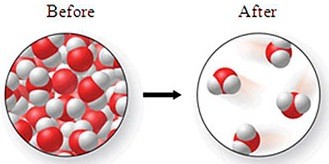 A) A chemical change occurs in which atoms rearrange to form a new compound.B) A chemical change occurs in which an ionic compound is formed from diatomic elements.C) A chemical change occurs in which no atoms rearrange to form a new substance.D) A physical change occurs in which no atoms rearrange to form a new substance.E) A physical change occurs in which atoms rearrange to form a new compound.Answer:  DDifficulty: 2 MediumTopic:  Study of ChemistryBloom's:  2. UnderstandGradable:  automaticSubtopic:  Classification and States of Matter; Properties of MatterAccessibility:  Keyboard Navigation36) Consider the following transformation. Which of the statements best describes the process?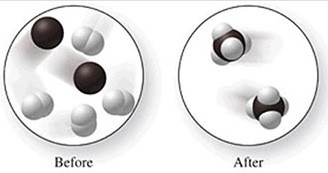 A) A physical change occurs in which no atoms rearrange.B) A physical change occurs in which atoms rearrange to form a new compound.C) A chemical change occurs in which no atoms rearrange.D) A chemical change occurs in which atoms rearrange to form a new compound.E) A chemical change occurs in which an ionic compound is formed from diatomic elements.Answer:  DDifficulty: 2 MediumTopic:  Study of ChemistryBloom's:  2. UnderstandGradable:  automaticSubtopic:  Classification and States of Matter; Properties of MatterAccessibility:  Keyboard Navigation37) A 1-ounce serving of Cheetos has 2.90 × 102 mg of sodium. What is this mass in units of grams?A) 290,000 gB) 0.290 gC) 0.00345 gD) 3.45 gE) 29.0 gAnswer:  BDifficulty: 1 EasyTopic:  Study of ChemistryBloom's:  2. UnderstandGradable:  automaticSubtopic:  Scientific Notation and Significant Figures; Measurement; Dimensional AnalysisAccessibility:  Keyboard Navigation38) A brownie contains 1.30 × 102 mg of sodium. What is this mass in units of grams?A) 1.30 × 105 gB) 0.130 gC) 13.0 gD) 7.69 gE) 0.00769 gAnswer:  BDifficulty: 1 EasyTopic:  Study of ChemistryBloom's:  2. UnderstandGradable:  automaticSubtopic:  Scientific Notation and Significant Figures; Measurement; Dimensional AnalysisAccessibility:  Keyboard Navigation39) A 1-ounce serving of a breakfast cereal contains 1.60 × 102 mg of potassium. What is this mass in units of grams?A) 0.160 gB) 1.60 × 105 gC) 6.25 gD) 0.00625 gE) 16.0 gAnswer:  ADifficulty: 1 EasyTopic:  Study of ChemistryBloom's:  2. UnderstandGradable:  automaticSubtopic:  Scientific Notation and Significant Figures; Measurement; Dimensional AnalysisAccessibility:  Keyboard Navigation40) How many pounds of Spaghettios are in a can that contains 418 g? (1 lb = 453.6 g)A) 0.0576 lbB) 1.19 × 104 lbC) 0.922 lbD) 1.90 × 105 lbE) 3.60 × 10−2 lbAnswer:  CDifficulty: 1 EasyTopic:  Study of ChemistryBloom's:  2. UnderstandGradable:  automaticSubtopic:  Scientific Notation and Significant Figures; Measurement; Dimensional AnalysisAccessibility:  Keyboard Navigation41) How many pounds of miniature candy bars are in a package that contains 197 g? (1 lb = 453.6 g)A) 0.0271 lbB) 0.434 lbC) 5.59 × 103 lbD) 8.94 × 105 lbE) 1.69 × 10−3 lbAnswer:  BDifficulty: 1 EasyTopic:  Study of ChemistryBloom's:  2. UnderstandGradable:  automaticSubtopic:  Scientific Notation and Significant Figures; Measurement; Dimensional AnalysisAccessibility:  Keyboard Navigation42) A 1-ounce serving of Doritos has 17 g of carbohydrates. What is this mass in units of ounces? (16 ounces = 453.6 g)A) 2.7 ozB) 0.037 ozC) 0.60 ozD) 480 ozE) 28 ozAnswer:  CDifficulty: 1 EasyTopic:  Study of ChemistryBloom's:  2. UnderstandGradable:  automaticSubtopic:  Scientific Notation and Significant Figures; Measurement; Dimensional AnalysisAccessibility:  Keyboard Navigation43) A can of Spaghettios has a mass of 418 g. What is this mass in units of ounces? (16 ounces = 453.6 g)A) 0.922 ozB) 1.90 × 105 ozC) 14.7 ozD) 1.19 × 104 ozE) 5.76 × 10−2 ozAnswer:  CDifficulty: 1 EasyTopic:  Study of ChemistryBloom's:  2. UnderstandGradable:  automaticSubtopic:  Scientific Notation and Significant Figures; Measurement; Dimensional AnalysisAccessibility:  Keyboard Navigation44) A package of miniature candy bars has a mass of 197 g. What is this mass in units of ounces? (16 ounces = 453.6 g)A) 6.95 ozB) 0.434 ozC) 8.94 × 104 ozD) 1.43 × 106 ozE) 2.71 × 10−2 ozAnswer:  ADifficulty: 1 EasyTopic:  Study of ChemistryBloom's:  2. UnderstandGradable:  automaticSubtopic:  Scientific Notation and Significant Figures; Measurement; Dimensional AnalysisAccessibility:  Keyboard Navigation45) A can of cashews has a mass of 8.5 ounces. What is this mass in kg? (16 ounces = 453.6 g)A) 3900 kgB) 0.24 kgC) 240 kgD) 3.9 kgE) 0.14 kgAnswer:  BDifficulty: 2 MediumTopic:  Study of ChemistryBloom's:  2. UnderstandGradable:  automaticSubtopic:  Scientific Notation and Significant Figures; Measurement; Dimensional AnalysisAccessibility:  Keyboard Navigation46) A can of soup has a mass of 10.75 ounces. What is this mass in kg? (16 ounces = 453.6 g)A) 304.8 kgB) 0.3048 kgC) 2.370 × 10−2 kgD) 1.481 × 10−3 kgE) 4.876 × 103 kgAnswer:  BDifficulty: 2 MediumTopic:  Study of ChemistryBloom's:  2. UnderstandGradable:  automaticSubtopic:  Scientific Notation and Significant Figures; Measurement; Dimensional AnalysisAccessibility:  Keyboard Navigation47) A loaf of bread has a mass of 24 ounces. What is this mass in kg? (16 ounces = 453.6 g)A) 0.68 kgB) 680 kgC) 5.3 × 10−2 kgD) 0.85 kgE) 1.7 × 105 kgAnswer:  ADifficulty: 2 MediumTopic:  Study of ChemistryBloom's:  2. UnderstandGradable:  automaticSubtopic:  Scientific Notation and Significant Figures; Measurement; Dimensional AnalysisAccessibility:  Keyboard Navigation48) What is the mass in kilograms of a copper pipe that weighs 12.5 pounds? (1 lb = 453.6 g)A) 0.0276 kgB) 27.6 kgC) 5.67 × 103 kgD) 5.67 kgE) 1.72 × 10−3 kgAnswer:  DDifficulty: 2 MediumTopic:  Study of ChemistryBloom's:  2. UnderstandGradable:  automaticSubtopic:  Scientific Notation and Significant Figures; Measurement; Dimensional AnalysisAccessibility:  Keyboard Navigation49) A typical light-weight bicycle weighs 17.5 pounds. What is the mass of a typical bike in kilograms? (1 lb = 453.6 g)A) 0.0386 kgB) 7.94 kgC) 7.94 × 106 kgD) 1.27 × 105 kgE) 2.41 × 10−3 kgAnswer:  BDifficulty: 2 MediumTopic:  Study of ChemistryBloom's:  2. UnderstandGradable:  automaticSubtopic:  Scientific Notation and Significant Figures; Measurement; Dimensional AnalysisAccessibility:  Keyboard Navigation50) A bottle of Gatorade has a volume of 591 mL. What is this volume in L?A) 5.91 LB) 591,000 LC) 0.00169 LD) 1.69 LE) 0.591 LAnswer:  EDifficulty: 1 EasyTopic:  Study of ChemistryBloom's:  2. UnderstandGradable:  automaticSubtopic:  Scientific Notation and Significant Figures; Measurement; Dimensional AnalysisAccessibility:  Keyboard Navigation51) A bottle of soda has a volume of 474 mL. What is this volume in L?A) 4.74 LB) 0.474 LC) 47.4 LD) 2.11 LE) 0.00211 LAnswer:  BDifficulty: 1 EasyTopic:  Study of ChemistryBloom's:  2. UnderstandGradable:  automaticSubtopic:  Scientific Notation and Significant Figures; Measurement; Dimensional AnalysisAccessibility:  Keyboard Navigation52) A bottle of Gatorade has a volume of 591 mL. What is this volume in fluid ounces? (1 fluid ounce = 29.57 mL)A) 20.0 fl ozB) 0.0500 fl ozC) 1.40 × 105 fl ozD) 14.0 fl ozE) 35 fl ozAnswer:  ADifficulty: 1 EasyTopic:  Study of ChemistryBloom's:  2. UnderstandGradable:  automaticSubtopic:  Scientific Notation and Significant Figures; Measurement; Dimensional AnalysisAccessibility:  Keyboard Navigation53) A bottle of soda has a volume of 474 mL. What is this volume in fluid ounces? (1 fluid ounce = 29.57 mL)A) 16.0 fl ozB) 0.0624 fl ozC) 1.75 × 105 fl ozD) 17.5 fl ozE) 30 fl ozAnswer:  ADifficulty: 1 EasyTopic:  Study of ChemistryBloom's:  2. UnderstandGradable:  automaticSubtopic:  Scientific Notation and Significant Figures; Measurement; Dimensional AnalysisAccessibility:  Keyboard Navigation54) A bottle of fluoride rinse has a volume of 500 mL. Which of the following equivalences is incorrect?A) V = 0.500 LB) V = 500 cm3C) V = 5.00 x 10−4 m3D) V = 0.500 m3E) both V = 500 cm3 and V = 0.500 m3Answer:  DDifficulty: 2 MediumTopic:  Study of ChemistryBloom's:  2. UnderstandGradable:  automaticSubtopic:  Scientific Notation and Significant Figures; Measurement; Dimensional AnalysisAccessibility:  Keyboard Navigation55) If the displacement (size) of a motorcycle engine is 1500 cm3, which of the following equivalences is incorrect?A) V = 1500 mLB) V = 1.500 LC) V = 1.500 × 10−3 m3D) V = 15.00 m3E) both V = 1500 mL and V = 15.00 m3Answer:  DDifficulty: 1 EasyTopic:  Study of ChemistryBloom's:  2. UnderstandGradable:  automaticSubtopic:  Scientific Notation and Significant Figures; Measurement; Dimensional AnalysisAccessibility:  Keyboard Navigation56) A box has dimensions of 4.0 cm by 8.5 cm by 2.0 cm. The volume of the box in mL isA) 34 mLB) 0.068 mLC) 68 mLD) 17 mLE) 14.5 mLAnswer:  CDifficulty: 1 EasyTopic:  Study of ChemistryBloom's:  2. UnderstandGradable:  automaticSubtopic:  Scientific Notation and Significant Figures; Measurement; Dimensional AnalysisAccessibility:  Keyboard Navigation57) A box has dimensions of 2.5 cm by 3.0 cm by 4.0 cm. The volume of the box in milliliters and liters isA) 30 mL and 0.030 LB) 30 mL and 30,000 LC) 7.5 mL and 0.0075 LD) 7.5 mL and 7,500 LE) 3,000 mL and 3.0 LAnswer:  ADifficulty: 2 MediumTopic:  Study of ChemistryBloom's:  2. UnderstandGradable:  automaticSubtopic:  Classification of Matter; Scientific Notation and Significant Figures; MeasurementAccessibility:  Keyboard Navigation58) A box has dimensions of 3.5 cm by 4.0 cm by 8.0 cm. The volume of the box in milliliters and liters isA) 112 mL and 112,000 LB) 112 mL and 0.112 LC) 0.112 mL and 112 LD) 14 mL and 0.014 LE) 14 mL and 14,000 LAnswer:  BDifficulty: 2 MediumTopic:  Study of ChemistryBloom's:  2. UnderstandGradable:  automaticSubtopic:  Scientific Notation and Significant Figures; Measurement; Dimensional AnalysisAccessibility:  Keyboard Navigation59) The proprietor of a rock shop insists that a nugget is pure gold. If the nugget occupies a volume of 5.40 mL, what would its mass have to be if it were truly pure gold? (dgold = 19.3 g/mL)A) 104 gB) 3.57 gC) 0.279 gD) 13.9 gE) 197 gAnswer:  ADifficulty: 2 MediumTopic:  Study of ChemistryBloom's:  3. ApplyGradable:  automaticSubtopic:  Properties of Matter; Scientific Notation and Significant Figures; Measurement; Dimensional AnalysisAccessibility:  Keyboard Navigation60) If the density of a certain alcohol is 0.785 g/mL, what volume of the alcohol would have a mass of 75.0 g?A) 0.955 mLB) 58.9 mLC) 75.8 mLD) 95.5 mLE) 0.0105 mLAnswer:  DDifficulty: 2 MediumTopic:  Study of ChemistryBloom's:  3. ApplyGradable:  automaticSubtopic:  Properties of Matter; Scientific Notation and Significant Figures; Measurement; Dimensional AnalysisAccessibility:  Keyboard Navigation61) The density of aluminum is 2.7 g/cm3. What is the mass of a piece of aluminum foil which is 10.0 cm by 5.0 cm by 0.0018 cm thick?A) 0.090 gB) 3.3 × 10−2 gC) 0.24 gD) 1.4 × 102 gE) 19 gAnswer:  CDifficulty: 2 MediumTopic:  Study of ChemistryBloom's:  3. ApplyGradable:  automaticSubtopic:  Properties of Matter; Scientific Notation and Significant Figures; Measurement; Dimensional AnalysisAccessibility:  Keyboard Navigation62) If the density of a certain alcohol is 0.785 g/mL, what mass of the alcohol would have a volume of 200.0 mL?A) 2.55 gB) 157 gC) 200 gD) 255 gE) 3.92 × 10−3 gAnswer:  BDifficulty: 1 EasyTopic:  Study of ChemistryBloom's:  3. ApplyGradable:  automaticSubtopic:  Properties of Matter; Scientific Notation and Significant Figures; Measurement; Dimensional AnalysisAccessibility:  Keyboard Navigation63) A student exploring the desert finds a piece of metal with a volume of 29.9 cm3. If this metal has a mass of 337.5 g, which of the following is the metal most likely to be?A) aluminum (density = 2.70 g/cm3)B) sodium chloride (density = 2.16 g/cm3)C) lead (density = 11.3 g/cm3)D) gold (density = 19.3 g/cm3)E) The student discovered a new metal with a density of 0.0886 g/cm3.Answer:  CDifficulty: 2 MediumTopic:  Study of ChemistryBloom's:  3. ApplyGradable:  automaticSubtopic:  Properties of Matter; Scientific Notation and Significant Figures; Measurement; Dimensional AnalysisAccessibility:  Keyboard Navigation64) If a balloon filled with helium were heated with a blow-dryer, the balloon would increase in volume. What would happen to the density of the helium in the balloon?A) It would decrease.B) It would increase.C) It would remain the same.D) A chemical reaction would occur, so it is impossible to predict.E) The initial statement is incorrect—the volume of the balloon would not increase.Answer:  ADifficulty: 2 MediumTopic:  Study of ChemistryBloom's:  2. UnderstandGradable:  automaticSubtopic:  Properties of Matter; MeasurementAccessibility:  Keyboard Navigation65) A rubber stopper sinks in water, but floats in methylene chloride. Place these three substances in order from least density to greatest density.A) rubber stopper < methylene chloride < waterB) rubber stopper < water < methylene chlorideC) water < methylene chloride < rubber stopperD) water < rubber stopper < methylene chlorideE) methylene chloride < water < rubber stopperAnswer:  DDifficulty: 2 MediumTopic:  Study of ChemistryBloom's:  3. ApplyGradable:  automaticSubtopic:  Properties of Matter; MeasurementAccessibility:  Keyboard Navigation66) A diamond will float in water, but sink in carbon tetrachloride. Place these three substances in order from least density to greatest density.A) water < diamond < carbon tetrachlorideB) diamond < water < carbon tetrachlorideC) carbon tetrachloride < diamond < waterD) diamond < carbon tetrachloride < waterE) water < carbon tetrachloride < diamondAnswer:  EDifficulty: 2 MediumTopic:  Study of ChemistryBloom's:  3. ApplyGradable:  automaticSubtopic:  Properties of Matter; MeasurementAccessibility:  Keyboard Navigation67) An ice cube will sink in hexane, but float in water. Place these three substances in order from least density to greatest density.A) ice < water < hexaneB) hexane < ice < waterC) hexane < water < iceD) water < hexane < iceE) water < ice < hexaneAnswer:  BDifficulty: 2 MediumTopic:  Study of ChemistryBloom's:  3. ApplyGradable:  automaticSubtopic:  Properties of Matter; MeasurementAccessibility:  Keyboard Navigation68) If the temperature of a bowl of ice cream increases from −10°C to 25°C, what is the increase in temperature in units of degrees Celsius and Kelvin?A) 15°C, 288 KB) 35°C, 308 KC) 35°C, 273 KD) 35°C, 35 KE) 15°C, 273 KAnswer:  DDifficulty: 1 EasyTopic:  Study of ChemistryBloom's:  2. UnderstandGradable:  automaticSubtopic:  MeasurementAccessibility:  Keyboard Navigation69) If the temperature of water in a freezer decreases from 22°C to −25°C, what is the decrease in temperature in units of degrees Celsius and Kelvin?A) 47°C, 320 KB) 47°C, 273 KC) 47°C, 47 KD) 3°C, 276 KE) 3°C, 3 KAnswer:  CDifficulty: 1 EasyTopic:  Study of ChemistryBloom's:  2. UnderstandGradable:  automaticSubtopic:  MeasurementAccessibility:  Keyboard Navigation70) Which of the following is not an example of a physical property?A) The boiling point of acetone is 56°C.B) Sand is more dense than water.C) Helium is a gas at room temperature.D) Copper gets a greenish coating on it when exposed to moist air.E) Water is colorless.Answer:  DDifficulty: 2 MediumTopic:  Study of ChemistryBloom's:  2. UnderstandGradable:  automaticSubtopic:  Properties of MatterAccessibility:  Keyboard Navigation71) Which of the following is not an example of a physical property?A) The boiling point of liquid nitrogen is 77 K.B) Nitrogen is a gas at room temperature.C) Nitrogen is colorless.D) Nitrogen gas is less dense than oxygen gas.E) Nitrogen combines with oxygen in an internal combustion engine to form oxides of nitrogen.Answer:  EDifficulty: 2 MediumTopic:  Study of ChemistryBloom's:  2. UnderstandGradable:  automaticSubtopic:  Properties of MatterAccessibility:  Keyboard Navigation72) Which of the following is not an example of a chemical property?A) An iron nail will rust in water.B) Sugar will dissolve in water.C) A steak on a hot frying pan will turn brown.D) Gasoline will burn if ignited.E) Water can be decomposed to hydrogen and oxygen.Answer:  BDifficulty: 2 MediumTopic:  Study of ChemistryBloom's:  2. UnderstandGradable:  automaticSubtopic:  Properties of MatterAccessibility:  Keyboard Navigation73) Which of the following is not an example of a chemical change?A) Water becomes purple as Kool-Aid is dissolved in it.B) Aluminum turns white after prolonged exposure to air.C) A piece of charcoal becomes white after it burns.D) Magnesium burns in air to make magnesium oxide.E) Zinc metal reacts with hydrochloric acid to form zinc chloride and hydrogen gas.Answer:  ADifficulty: 2 MediumTopic:  Study of ChemistryBloom's:  2. UnderstandGradable:  automaticSubtopic:  Properties of MatterAccessibility:  Keyboard Navigation74) Which of the following is not an example of a physical change?A) Ice melts when warmed.B) Dry ice sublimes (converts from a solid to a gas) at room temperature.C) Liquid nitrogen converts to a gas at room temperature.D) Blue copper sulfate crystals dissolve in water to form a blue solution.E) When hydrogen and oxygen gas are mixed in the presence of a spark, water is formed.Answer:  EDifficulty: 2 MediumTopic:  Study of ChemistryBloom's:  2. UnderstandGradable:  automaticSubtopic:  Properties of MatterAccessibility:  Keyboard Navigation75) Which of the following is not a form of energy?A) chemicalB) mechanicalC) temperatureD) heatE) electricalAnswer:  CDifficulty: 2 MediumTopic:  Study of ChemistryBloom's:  2. UnderstandGradable:  automaticSubtopic:  Properties of MatterAccessibility:  Keyboard Navigation76) Which of the following statements is incorrect?A) Energy is the capacity to do work or transfer heat.B) Mechanical work occurs when a force acts over a distance.C) Kinetic energy is the energy possessed by an object due to its position.D) Potential energy can be possessed by chemical compounds.E) A compound releases potential energy when it undergoes a spontaneous chemical reaction.Answer:  CDifficulty: 2 MediumTopic:  Study of ChemistryBloom's:  2. UnderstandGradable:  automaticSubtopic:  Properties of MatterAccessibility:  Keyboard Navigation77) Which of the following statements is incorrect?A) H2 molecules which are moving faster must have more kinetic energy than slower moving H2 molecules.B) A book stored on a high bookshelf has potential energy.C) A volleyball flying over a net has both kinetic energy and potential energy.D) When gasoline is burned to power an engine, it releases only potential energy.E) The water in a waterfall has kinetic, potential, and mechanical energy.Answer:  DDifficulty: 2 MediumTopic:  Study of ChemistryBloom's:  2. UnderstandGradable:  automaticSubtopic:  Properties of MatterAccessibility:  Keyboard Navigation78) Which of the following is not a practice that would be employed by a scientist?A) testing ideas by experimentationB) organizing findings in specific waysC) predicting the outcome of an experiment and then not testing the predictionD) trying to explain why things happenE) making physical models to explain the behavior of matterAnswer:  CDifficulty: 2 MediumTopic:  Study of ChemistryBloom's:  2. UnderstandGradable:  automaticSubtopic:  Scientific MethodAccessibility:  Keyboard Navigation79) Which of the following is not normally a part of scientific inquiry?A) observationsB) philosophizingC) theoriesD) hypothesesE) lawsAnswer:  BDifficulty: 2 MediumTopic:  Study of ChemistryBloom's:  2. UnderstandGradable:  automaticSubtopic:  Scientific MethodAccessibility:  Keyboard Navigation80) Which of the following statements is incorrect?A) The scientific method is a way of looking at the world that is different from non-science forms of inquiry.B) The scientific method does not allow for the use of inferences, and everything must be proved by direct observation.C) A theory is a tentative explanation of the behavior or properties of matter.D) Scientists must isolate and study one variable at a time when performing experiments.E) A behavior of matter that has universal validity is called a law.Answer:  CDifficulty: 2 MediumTopic:  Study of ChemistryBloom's:  2. UnderstandGradable:  automaticSubtopic:  Scientific MethodAccessibility:  Keyboard Navigation81) The number 0.005925 correctly expressed in scientific notation is:A) 59.25 × 10−4B) 5.93 × 10−3C) 5.9 × 10−3D) 5.925 × 103E) 5.925 × 10−3Answer:  EDifficulty: 1 EasyTopic:  Study of ChemistryBloom's:  2. UnderstandGradable:  automaticSubtopic:  Scientific Notation and Significant FiguresAccessibility:  Keyboard Navigation82) The number 0.0416 correctly expressed in scientific notation is:A) 4.16 × 103B) 4.2 × 103C) 4.16 × 10−2D) 4.2 × 10−3E) 4.2 × 10−2Answer:  CDifficulty: 1 EasyTopic:  Study of ChemistryBloom's:  2. UnderstandGradable:  automaticSubtopic:  Scientific Notation and Significant FiguresAccessibility:  Keyboard Navigation83) The number 0.0017400 correctly expressed in scientific notation is:A) 1.74 × 103B) 1.7400 × 103C) 1.74 × 10−2D) 1.74 × 10−3E) 1.7400 × 10−3Answer:  EDifficulty: 1 EasyTopic:  Study of ChemistryBloom's:  2. UnderstandGradable:  automaticSubtopic:  Scientific Notation and Significant FiguresAccessibility:  Keyboard Navigation84) The number 5.650 × 10−2 correctly expressed in decimal form is:A) 0.565B) 0.0565C) 0.05650D) 565E) 565.0Answer:  CDifficulty: 1 EasyTopic:  Study of ChemistryBloom's:  2. UnderstandGradable:  automaticSubtopic:  Scientific Notation and Significant FiguresAccessibility:  Keyboard Navigation85) The number 54,900 correctly expressed in scientific notation is:A) 5.49 × 104B) 54.9 × 103C) 5.49 × 10−3D) 5.5 × 104E) 5.49 × 10−4Answer:  ADifficulty: 1 EasyTopic:  Study of ChemistryBloom's:  2. UnderstandGradable:  automaticSubtopic:  Scientific Notation and Significant FiguresAccessibility:  Keyboard Navigation86) The number 625,000 correctly expressed in scientific notation is:A) 6.25 × 10−5B) 6.25 × 10−4C) 6.3 × 105D) 6.2 × 105E) 6.25 × 105Answer:  EDifficulty: 1 EasyTopic:  Study of ChemistryBloom's:  2. UnderstandGradable:  automaticSubtopic:  Scientific Notation and Significant FiguresAccessibility:  Keyboard Navigation87) The correct answer for the product (6.45 × 105) × (1.2 × 104) is: (considering significant figures)A) 7.7 × 109B) 5.375 × 101C) 7.74 × 109D) 7.7 × 1011E) 7.74 × 1011Answer:  ADifficulty: 1 EasyTopic:  Study of ChemistryBloom's:  2. UnderstandGradable:  automaticSubtopic:  Scientific Notation and Significant FiguresAccessibility:  Keyboard Navigation88) The correct answer for the product (8.2 × 10−3) × (2.84 × 105) is: (considering significant figures)A) 2.3288 × 103B) 2.3 × 103C) 2.3 × 104D) 2.3 × 105E) 2.33 × 102Answer:  BDifficulty: 1 EasyTopic:  Study of ChemistryBloom's:  2. UnderstandGradable:  automaticSubtopic:  Scientific Notation and Significant FiguresAccessibility:  Keyboard Navigation89) The correct answer for the product (6.1 × 104) × (3312) is: (considering significant figures)A) 2.020 × 108B) 2.02 × 108C) 2.0 × 109D) 2.02032 × 108E) 2.0 × 108Answer:  EDifficulty: 1 EasyTopic:  Study of ChemistryBloom's:  2. UnderstandGradable:  automaticSubtopic:  Scientific Notation and Significant FiguresAccessibility:  Keyboard Navigation90) What is the correct answer to the following mathematical operation expressed to the appropriate number of significant figures?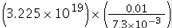 A) 4 × 1019B) 4.4 × 1019C) 4.42 × 1019D) 4.418 × 1019E) 4.42 × 1018Answer:  ADifficulty: 1 EasyTopic:  Study of ChemistryBloom's:  2. UnderstandGradable:  automaticSubtopic:  Scientific Notation and Significant FiguresAccessibility:  Keyboard Navigation91) What is the correct answer to the following mathematical operation expressed to the appropriate number of significant figures?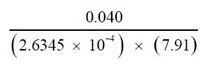 A) 12.0 × 104B) 1.9C) 19D) 19.1E) 19.195Answer:  CDifficulty: 1 EasyTopic:  Study of ChemistryBloom's:  2. UnderstandGradable:  automaticSubtopic:  Scientific Notation and Significant FiguresAccessibility:  Keyboard Navigation92) When the mathematical operation is carried out, how many significant figures should be reported in the answer?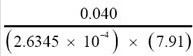 A) 1B) 2C) 3D) 4E) 5Answer:  BDifficulty: 1 EasyTopic:  Study of ChemistryBloom's:  2. UnderstandGradable:  automaticSubtopic:  Scientific Notation and Significant FiguresAccessibility:  Keyboard Navigation93) When the mathematical operation is carried out, how many significant figures should be reported in the answer?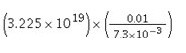 A) 1B) 2C) 3D) 4E) 5Answer:  ADifficulty: 1 EasyTopic:  Study of ChemistryBloom's:  2. UnderstandGradable:  automaticSubtopic:  Scientific Notation and Significant FiguresAccessibility:  Keyboard Navigation94) The correct answer for the subtraction 28.645 g – 22.105 g is: (considering significant figures)A) 6.54 gB) 6.54 × 10−1 gC) 6.540 gD) 6.5400 gE) 6.54 × 101 gAnswer:  CDifficulty: 1 EasyTopic:  Study of ChemistryBloom's:  2. UnderstandGradable:  automaticSubtopic:  Scientific Notation and Significant FiguresAccessibility:  Keyboard Navigation95) The correct answer for the addition 56.234 + 0.0021 g is: (considering significant figures)A) 56 gB) 56.24 gC) 56.2361 gD) 56.236 gE) 56.255 gAnswer:  DDifficulty: 1 EasyTopic:  Study of ChemistryBloom's:  2. UnderstandGradable:  automaticSubtopic:  Scientific Notation and Significant FiguresAccessibility:  Keyboard Navigation96) The correct answer for the addition 102.5 mL + 6.55 mL is: (considering significant figures)A) 109.05 mLB) 109 mLC) 109.0 mLD) 109.050 mLE) 108.15 mLAnswer:  CDifficulty: 1 EasyTopic:  Study of ChemistryBloom's:  2. UnderstandGradable:  automaticSubtopic:  Scientific Notation and Significant FiguresAccessibility:  Keyboard Navigation97) How would you report the value at the peak of the graph shown below assuming the y-axis is in units of cm?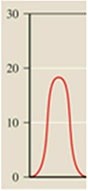 A) 18 cmB) 18.0 cmC) 18.00 cmD) 20 cmE) 20.0 cmAnswer:  ADifficulty: 1 EasyTopic:  Study of ChemistryBloom's:  2. UnderstandGradable:  automaticSubtopic:  Scientific Notation and Significant FiguresAccessibility:  Keyboard Navigation98) If a jet's cruising altitude is 32,200 ft (to three significant figures), this distance in km is: (1 mile = 1.61 km; 1 mile = 5280 ft)A) 9.8186 kmB) 9.82 kmC) 1.06 × 108 kmD) 2.737 × 108 kmE) 2.00 × 104 kmAnswer:  BDifficulty: 2 MediumTopic:  Study of ChemistryBloom's:  3. ApplyGradable:  automaticSubtopic:  Scientific Notation and Significant Figures; Measurement; Dimensional AnalysisAccessibility:  Keyboard Navigation99) If a car is traveling at 97 km/hr, what is its speed in mi/hr? (1 mile = 1.61 km)A) 1.6 × 102 mi/hrB) 156 mi/hrC) 60.2 mi/hrD) 6.0 × 101 mi/hrE) 3600 mi/hrAnswer:  DDifficulty: 2 MediumTopic:  Study of ChemistryBloom's:  3. ApplyGradable:  automaticSubtopic:  Scientific Notation and Significant Figures; Measurement; Dimensional AnalysisAccessibility:  Keyboard Navigation100) The American Heart Association recommends that for every 1000 dietary calories consumed, the sodium intake should be 1000 mg or less and should not exceed a daily limit of 3300 mg for an adult. What is the yearly limit on sodium intake in pounds?A) 7.3 × 10−3 lbB) 2.7 lbC) 730 lbD) 1.2 × 103 lbE) 1.2 × 106 lbAnswer:  BDifficulty: 3 HardTopic:  Study of ChemistryBloom's:  3. ApplyGradable:  automaticSubtopic:  Scientific Notation and Significant Figures; Measurement; Dimensional AnalysisAccessibility:  Keyboard Navigation101) Water is considered a mixture because it consists of hydrogen and oxygen.Answer:  FALSEDifficulty: 2 MediumTopic:  Study of Chemistry; Components of MatterBloom's:  2. UnderstandGradable:  automaticSubtopic:  Classification and States of Matter; Chemical FormulasAccessibility:  Keyboard Navigation102) The larger the sample of a given substance, the more dense it is.Answer:  FALSEDifficulty: 2 MediumTopic:  Study of ChemistryBloom's:  1. RememberGradable:  automaticSubtopic:  MeasurementAccessibility:  Keyboard Navigation103) A glass of tea with ice cubes in it is an example of a heterogeneous mixture.Answer:  TRUEDifficulty: 1 EasyTopic:  Study of ChemistryBloom's:  2. UnderstandGradable:  automaticSubtopic:  Classification and States of MatterAccessibility:  Keyboard Navigation104) A "law" in science is a rule that is enacted by a group of influential scientists.Answer:  FALSEDifficulty: 1 EasyTopic:  Study of ChemistryBloom's:  1. RememberGradable:  automaticSubtopic:  Scientific MethodAccessibility:  Keyboard Navigation105) The law of conservation of mass states that the mass of the products of a chemical reaction is equal to the mass of the reacting substances.Answer:  TRUEDifficulty: 1 EasyTopic:  Study of ChemistryBloom's:  1. RememberGradable:  automaticSubtopic:  Scientific MethodAccessibility:  Keyboard Navigation106) Scientific theories are explanations of natural behavior.Answer:  TRUEDifficulty: 1 EasyTopic:  Study of ChemistryBloom's:  1. RememberGradable:  automaticSubtopic:  Scientific MethodAccessibility:  Keyboard Navigation107) The symbol (w) means "dissolved in water."Answer:  FALSEDifficulty: 1 EasyTopic:  Study of ChemistryBloom's:  1. RememberGradable:  automaticSubtopic:  Classification and States of MatterAccessibility:  Keyboard Navigation108) The symbol H2O(aq) is the normal way to represent the compound water.Answer:  FALSEDifficulty: 1 EasyTopic:  Study of Chemistry; Components of MatterBloom's:  1. RememberGradable:  automaticSubtopic:  Classification and States of Matter; Chemical FormulasAccessibility:  Keyboard Navigation109) The changes shown in the diagram represent a physical change.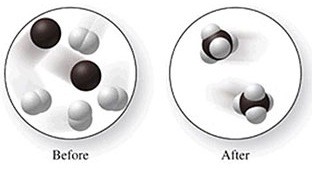 Answer:  FALSEDifficulty: 2 MediumTopic:  Study of ChemistryBloom's:  2. UnderstandGradable:  automaticSubtopic:  Classification and States of Matter; Properties of MatterAccessibility:  Keyboard Navigation110) If the number 6.2510 is rounded to 2 significant figures, it would be reported as 6.3.Answer:  TRUEDifficulty: 2 MediumTopic:  Study of ChemistryBloom's:  2. UnderstandGradable:  automaticSubtopic:  Scientific Notation and Significant Figures; MeasurementAccessibility:  Keyboard Navigation111) The symbol for the element sodium is S.Answer:  FALSEDifficulty: 1 EasyTopic:  Components of MatterBloom's:  1. RememberGradable:  automaticSubtopic:  Chemical Formulas; Elements and the Periodic TableAccessibility:  Keyboard Navigation112) The symbol for the element cobalt is CO.Answer:  FALSEDifficulty: 1 EasyTopic:  Components of MatterBloom's:  1. RememberGradable:  automaticSubtopic:  Chemical Formulas; Elements and the Periodic TableAccessibility:  Keyboard Navigation113) A bottle of liquid mercury has a mass of 5.00 × 102 g. What is the volume of the mercury in mL? (dmercury = 13.6 g/mL)Difficulty: 2 MediumTopic:  Study of ChemistryBloom's:  3. ApplyGradable:  manualSubtopic:  Properties of Matter; Scientific Notation and Significant Figures; Measurement; Dimensional AnalysisAccessibility:  Keyboard Navigation114) Pentane has a boiling point of 36ºC. What is this temperature equivalent to in kelvins?Difficulty: 1 EasyTopic:  Study of ChemistryBloom's:  2. UnderstandGradable:  manualSubtopic:  MeasurementAccessibility:  Keyboard Navigation115) A pump for a small swimming pool will circulate 3.00 × 102 gallons per hour (gph) through the filter. If the pool contains 1.30 × 103 gallons of water, how many hours will it take to filter the entire contents of the pool?Difficulty: 2 MediumTopic:  Study of ChemistryBloom's:  3. ApplyGradable:  manualSubtopic:  Scientific Notation and Significant Figures; Measurement; Dimensional AnalysisAccessibility:  Keyboard Navigation116) If the price of gasoline is $4.25/gallon, what would the price be per liter of gasoline? (1 L = 1.057 qt., 4 qt. = 1 gal.)Difficulty: 2 MediumTopic:  Study of ChemistryBloom's:  3. ApplyGradable:  manualSubtopic:  Scientific Notation and Significant Figures; Measurement; Dimensional AnalysisAccessibility:  Keyboard Navigation117) The samples shown in the figure have the same mass. Which one has the greater density, the one on the left or the one on the right?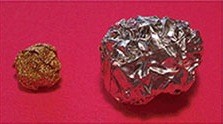 Difficulty: 2 MediumTopic:  Study of ChemistryBloom's:  3. ApplyGradable:  manualSubtopic:  Properties of Matter; MeasurementAccessibility:  Keyboard Navigation118) The length of a sofa is 2.05 m. Convert this length to units of cm.Difficulty: 1 EasyTopic:  Study of ChemistryBloom's:  2. UnderstandGradable:  manualSubtopic:  Scientific Notation and Significant Figures; Measurement; Dimensional AnalysisAccessibility:  Keyboard Navigation119) The length of a sofa is 2.05 m. Convert this length to units of mm.Difficulty: 1 EasyTopic:  Study of ChemistryBloom's:  2. UnderstandGradable:  manualSubtopic:  Scientific Notation and Significant Figures; Measurement; Dimensional AnalysisAccessibility:  Keyboard Navigation120) The length of a sofa is 2.05 m. Convert this length to units of km.Difficulty: 1 EasyTopic:  Study of ChemistryBloom's:  2. UnderstandGradable:  manualSubtopic:  Scientific Notation and Significant Figures; Measurement; Dimensional AnalysisAccessibility:  Keyboard Navigation121) The density of iron is 7.9 g/cm3. If 453.6 g = 1 pound, what is this mass in pounds?  Difficulty: 1 EasyTopic:  Study of ChemistryBloom's:  2. UnderstandGradable:  manualSubtopic:  Scientific Notation and Significant Figures; Measurement; Dimensional AnalysisAccessibility:  Keyboard Navigation